УЧЕБНЫЙ ПЛАНдополнительной предпрофессиональной программы в области декоративно - прикладного искусства«ДЕКОРАТИВНО-ПРИКЛАДНОЕ ТВОРЧЕСТВО»Срок обучения – 5 летПримечание к учебному плануПри реализации ОП устанавливаются следующие виды учебных занятий и численность обучающихся: групповые занятия — от 11 человек; мелкогрупповые занятия — от 4 до 10 человек.Объем самостоятельной работы обучающихся в неделю по учебным предметам обязательной и вариативной частей в среднем за весь период обучения определяется с учетом минимальных затрат на подготовку домашнего задания, параллельного освоения детьми программ начального общего и основного общего образования, реального объема активного времени суток и планируется следующим образом:Рисунок – по 2 часа в неделю;Живопись – по 2 часа в неделю;Композиция прикладная – по 2 часа в неделю;Работа в материале – 1–3 классы – по 2 часа, 4-5 классы – по 3 часа в неделю;Беседы об искусстве – по 0,5 часа в неделю;История народной культуры и изобразительного искусства – по 1,5 часа в неделю.Бюджет времени в неделяхУЧЕБНЫЙ ПЛАНна дополнительный год обучения (6 класс) дополнительной предпрофессиональной программы в области декоративно - прикладного искусства «ДЕКОРАТИВНО-ПРИКЛАДНОЕ ТВОРЧЕСТВО»Срок обучения – 1 годПримечание к учебному плануОбъем самостоятельной работы обучающихся в неделю по учебным предметам обязательной и вариативной частей в среднем за весь период обучения определяется с учетом минимальных затрат на подготовку домашнего задания, параллельного освоения детьми программы основного общего образования, реального объема активного времени суток и в 6 классе планируется следующим образом:Рисунок – по 2 часа в неделю;Живопись – по 2 часа в неделю;Композиция прикладная - по 2 часа в неделю;Работа в материале – по 3 часа в неделю;История народной культуры и  изобразительного искусства – по 1 часу в неделю.               2. Бюджет времени в неделях ПРИНЯТО 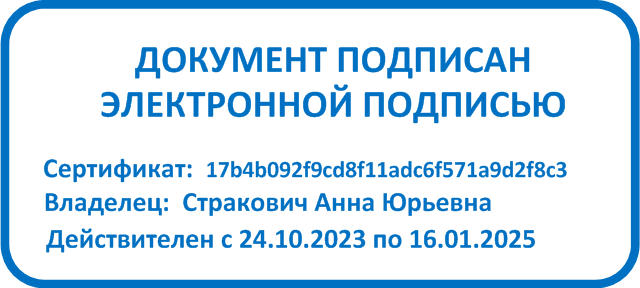 Педагогическим советом Протокол № 2 от 29.03. 2024г.УТВЕРЖДАЮ Директор МАУДО ДШИ________ А.Ю. Стракович приказ № 05/у от 29.03.2024Индекспредметных областей, разделов и учебных предметовИндекспредметных областей, разделов и учебных предметовНаименование частей, предметных областей, разделов и учебных предметов Максимальная учебная нагрузкаСамостоятельная работаАудиторные занятия(в часах)Аудиторные занятия(в часах)Аудиторные занятия(в часах)Аудиторные занятия(в часах)Аудиторные занятия(в часах)Аудиторные занятия(в часах)Промежуточная аттестация(по полугодиям)Промежуточная аттестация(по полугодиям)Промежуточная аттестация(по полугодиям)Промежуточная аттестация(по полугодиям)Распределение по годам обученияРаспределение по годам обученияРаспределение по годам обученияРаспределение по годам обученияРаспределение по годам обученияРаспределение по годам обученияРаспределение по годам обученияРаспределение по годам обученияРаспределение по годам обученияИндекспредметных областей, разделов и учебных предметовИндекспредметных областей, разделов и учебных предметовНаименование частей, предметных областей, разделов и учебных предметов  Трудоемкость в часах Трудоемкость в часахГрупповые занятияМелкогрупповые занятияМелкогрупповые занятияМелкогрупповые занятияИндивидуальные занятияИндивидуальные занятияЗачеты, Контрольные уроки Зачеты, Контрольные уроки Экзамены  Экзамены  1-й класс 2-й  класс 2-й  класс3-й класс3-й класс 4-й класс 4-й класс5-й класс5-й класс112345666778899101111121213131414Структура и объем ОП3809-40731600,5-1732,52208,5-2340,52208,5-2340,52208,5-2340,52208,5-2340,52208,5-2340,52208,5-2340,5Количество недель аудиторных занятийКоличество недель аудиторных занятийКоличество недель аудиторных занятийКоличество недель аудиторных занятийКоличество недель аудиторных занятийКоличество недель аудиторных занятийКоличество недель аудиторных занятийКоличество недель аудиторных занятийКоличество недель аудиторных занятийСтруктура и объем ОП3809-40731600,5-1732,52208,5-2340,52208,5-2340,52208,5-2340,52208,5-2340,52208,5-2340,52208,5-2340,5333333333333333333Обязательная часть38091600,52208,52208,52208,52208,52208,52208,5Недельная нагрузка в часахНедельная нагрузка в часахНедельная нагрузка в часахНедельная нагрузка в часахНедельная нагрузка в часахНедельная нагрузка в часахНедельная нагрузка в часахНедельная нагрузка в часахНедельная нагрузка в часахПО.01.ПО.01.Художественное творчество31351386174917491749174917491749ПО.01.УП.01.ПО.01.УП.01.Рисунок7263303963963961,2…7,9,101,2…7,9,108833222222ПО.01.УП.02.ПО.01.УП.02.Живопись7263303963963961,2…7,9,101,2…7,9,10883222222ПО.01.УП.03.ПО.01.УП.03.Композиция прикладная4953301651651651,2…101,2…10111111ПО.01.УП.04.ПО.01.УП.04.Работа в материале11883967927927921,2…91,2…91010444555566ПО.02.ПО.02.История искусств462214,5247,5247,5247,5247,5247,5247,5ПО.02.УП.01.ПО.02.УП.01.Беседы об искусстве6616,549,51,21,21,5ПО.02.УП.02.ПО.02.УП.02.История народной культуры и изобразительного искусства3961981981981983,4…93,4…910101,51,51,51,51,51,51,51,5Аудиторная нагрузка по двум предметным областям:Аудиторная нагрузка по двум предметным областям:Аудиторная нагрузка по двум предметным областям:1996,51996,51996,51996,51996,51996,512,512,511,511,511,511,512,512,5Максимальная нагрузка по двум предметным областям:Максимальная нагрузка по двум предметным областям:Максимальная нагрузка по двум предметным областям:35971600,51996,51996,51996,51996,51996,51996,52222212122222323ПО.03.ПО.03.Пленэрные занятия112112112112112112112ПО.03.УП.01ПО.03.УП.01Пленэр1121121124… -104… -10ххххххххАудиторная нагрузка по трем предметным областям:Аудиторная нагрузка по трем предметным областям:Аудиторная нагрузка по трем предметным областям:Максимальная нагрузка по трем предметным областям:Максимальная нагрузка по трем предметным областям:Максимальная нагрузка по трем предметным областям:37091600,52108,52108,52108,52108,52108,52108,5Количество контрольных уроков, зачетов, экзаменов по трем предметным областям:Количество контрольных уроков, зачетов, экзаменов по трем предметным областям:Количество контрольных уроков, зачетов, экзаменов по трем предметным областям:505044В.00.В.00.Вариативная часть264132132132132132132132В.01.В.01.Композиция прикладная2641321321321323,4…- 103,4…- 1011111111Всего аудиторная нагрузка с учетом вариативной части:Всего аудиторная нагрузка с учетом вариативной части:Всего аудиторная нагрузка с учетом вариативной части:58584412,513,513,512,512,512,512,513,513,5Всего максимальная нагрузка с учетом вариативной части:Всего максимальная нагрузка с учетом вариативной части:Всего максимальная нагрузка с учетом вариативной части:39731732,52240,52240,52240,52240,52240,52240,5212424232324242525Всего количество контрольных уроков, зачетов, экзаменов:Всего количество контрольных уроков, зачетов, экзаменов:Всего количество контрольных уроков, зачетов, экзаменов:К.04.00.КонсультацииКонсультации100100100100100100100Годовая нагрузка в часах Годовая нагрузка в часах Годовая нагрузка в часах Годовая нагрузка в часах Годовая нагрузка в часах Годовая нагрузка в часах Годовая нагрузка в часах Годовая нагрузка в часах Годовая нагрузка в часах К.04.01.РисунокРисунок2020444444444К.04.02.ЖивописьЖивопись2020444444444К.04.03Композиция прикладнаяКомпозиция прикладная10102222222К.04.04.Работа в материалеРабота в материале40408888888К.04.05.Беседы об искусствеБеседы об искусстве222К.04.06.История народной культуры и изобразительного искусстваИстория народной культуры и изобразительного искусства88222222А.05.00.АттестацияАттестацияГодовой объем в неделяхГодовой объем в неделяхГодовой объем в неделяхГодовой объем в неделяхГодовой объем в неделяхГодовой объем в неделяхГодовой объем в неделяхГодовой объем в неделяхГодовой объем в неделяхГодовой объем в неделяхГодовой объем в неделяхГодовой объем в неделяхГодовой объем в неделяхГодовой объем в неделяхГодовой объем в неделяхГодовой объем в неделяхГодовой объем в неделяхГодовой объем в неделяхГодовой объем в неделяхГодовой объем в неделяхГодовой объем в неделяхПА.05.01.Промежуточная (экзамены)Промежуточная (экзамены)411111111--ИА.05.02.Итоговая аттестацияИтоговая аттестация2 2 2 ИА.05.02.01.Работа в материалеРабота в материале1 ИА.05.02.02.История народной культуры и изобразительного искусстваИстория народной культуры и изобразительного искусства1Резерв учебного времениРезерв учебного времениРезерв учебного времени5КлассыАудиторные занятия, в том числе промежуточная аттестация в виде зачетов и контрольных уроковПромежуточная аттестация(экзамены)Резерв учебного времениПленэрИтоговая аттестацияКаникулыВсегоI3311 -1752II3311 11652III3311 11652IV3311 11652V33-1 -2440Итого:165453269248ПРИНЯТО Педагогическим советом Протокол №   от 29.03. 2024г.УТВЕРЖДАЮ Директор МАУДО ДШИ________ А.Ю. Стракович приказ № __ от __.__20__Индекс предметных областей, разделов и учебных предметовИндекс предметных областей, разделов и учебных предметовНаименование частей, предметных областей, учебных предметов и разделовМаксимальная учебная нагрузкаСамосто-ятельная работаАудиторные занятия(в часах)Аудиторные занятия(в часах)Аудиторные занятия(в часах)Аудиторные занятия(в часах)Аудиторные занятия(в часах)Промежуточная аттестация (по полугодиям)Промежуточная аттестация (по полугодиям)Распределение по полугодиямРаспределение по полугодиямИндекс предметных областей, разделов и учебных предметовИндекс предметных областей, разделов и учебных предметовНаименование частей, предметных областей, учебных предметов и разделов Трудоемкость в часах Трудоемкость в часахГрупповые занятияМелкогрупповые занятияМелкогрупповые занятияМелкогрупповые занятияИндивидуальные занятияЗачеты, контрольныеурокиЭкзамены1-е полугодие2-е полугодиеИндекс предметных областей, разделов и учебных предметовИндекс предметных областей, разделов и учебных предметовНаименование частей, предметных областей, учебных предметов и разделов Трудоемкость в часах Трудоемкость в часахГрупповые занятияМелкогрупповые занятияМелкогрупповые занятияМелкогрупповые занятияИндивидуальные занятияЗачеты, контрольныеурокиЭкзаменыКоличество недель аудиторных занятийКоличество недель аудиторных занятийИндекс предметных областей, разделов и учебных предметовИндекс предметных областей, разделов и учебных предметовНаименование частей, предметных областей, учебных предметов и разделов Трудоемкость в часах Трудоемкость в часахГрупповые занятияМелкогрупповые занятияМелкогрупповые занятияМелкогрупповые занятияИндивидуальные занятияЗачеты, контрольныеурокиЭкзамены111234891011Структура и объем ОП792,5-858,5330-363462,5-495,5462,5-495,5462,5-495,5462,5-495,5462,5-495,5Обязательная часть792,5330462,5462,5462,5462,5462,5Недельная нагрузка в часахНедельная нагрузка в часахПО.01.ПО.01.Художественное творчество660297363363363ПО.01.УП.01.ПО.01.УП.01.Рисунок  132666666661122ПО.01.УП.02.ПО.01.УП.02.Живопись13266666666112ПО.01.УП.03.ПО.01.УП.03.Композиция прикладная99663333331111ПО.01.УП.04.ПО.01.УП.04.Работа в материале297991981981981166ПО.02.ПО.02.История искусств82,53349,549,549,5ПО.02.УП.01ПО.02.УП.01Беседы об искусстве -----ПО.02.УП.02.ПО.02.УП.02.История народной культуры и изобразительного искусства82,53349,549,549,5111,51,5Аудиторная нагрузка по двум предметным областям:Аудиторная нагрузка по двум предметным областям:Аудиторная нагрузка по двум предметным областям:412,5412,5412,5412,5412,512,5Максимальная нагрузка по двум предметным областям:Максимальная нагрузка по двум предметным областям:Максимальная нагрузка по двум предметным областям:742,5330412,5412,5412,5412,5412,522,5ПО.03.ПО.03.Пленэрные занятия282828282828ПО.03.УП.01.ПО.03.УП.01.Пленэр282811ххАудиторная нагрузка по трем предметным областям:Аудиторная нагрузка по трем предметным областям:Аудиторная нагрузка по трем предметным областям:440,5440,5440,5440,5440,5Максимальная нагрузка по трем предметным областям:Максимальная нагрузка по трем предметным областям:Максимальная нагрузка по трем предметным областям:770,5440,5440,5440,5440,5440,5Количество контрольных уроков, зачетов, экзаменовКоличество контрольных уроков, зачетов, экзаменовКоличество контрольных уроков, зачетов, экзаменов42В.00.Вариативная частьВариативная часть66333333333333В.01.Композиция прикладнаяКомпозиция прикладная663333333312111Всего аудиторная нагрузка с учетом вариативной части:Всего аудиторная нагрузка с учетом вариативной части:Всего аудиторная нагрузка с учетом вариативной части:473,5473,5473,5473,5473,513,513,5Всего максимальная нагрузка с учетом вариативной части:Всего максимальная нагрузка с учетом вариативной части:Всего максимальная нагрузка с учетом вариативной части:836,5363473,5473,5473,5473,5473,524,524,5Всего количество контрольных уроков, зачетов, экзаменов:Всего количество контрольных уроков, зачетов, экзаменов:Всего количество контрольных уроков, зачетов, экзаменов:52К.04.00.КонсультацииКонсультации222222222222Годовая нагрузка в часах Годовая нагрузка в часах К.04.01.РисунокРисунок444444К.04.02.ЖивописьЖивопись444444К.04.03Композиция прикладнаяКомпозиция прикладная444444К.04.04.Работа в материалеРабота в материале888888К.04.05.Беседы об искусстве Беседы об искусстве ------К.04.06.История народной культуры и изобразительного искусстваИстория народной культуры и изобразительного искусства222222А.05.00.АттестацияАттестацияГодовой объем в неделяхГодовой объем в неделяхГодовой объем в неделяхГодовой объем в неделяхГодовой объем в неделяхГодовой объем в неделяхГодовой объем в неделяхГодовой объем в неделяхГодовой объем в неделяхГодовой объем в неделяхГодовой объем в неделяхГодовой объем в неделяхПА.05.01.Промежуточная (экзамены)Промежуточная (экзамены)---ИА.05.01.Итоговая аттестацияИтоговая аттестация2 2 2 ИА.05.01.01.Работа в материалеРабота в материале1 ИА.05.01.02.История народной культуры и изобразительного искусстваИстория народной культуры и изобразительного искусства1Резерв учебного времениРезерв учебного времениРезерв учебного времени1КлассыАудиторные занятия, в том числе промежуточная аттестация в виде зачетов и контрольных уроковПромежуточная аттестация(экзамены)Резерв учебного времениПленэрИтоговая аттестацияКаникулыВсегоI3311 -1752II3311 11752III3311 11752IV3311 11752V3311 11752VI33-1 -2440Итого:198564285300